 ApstiprinĀTSKandavas novada Izglītības pārvaldes vadītāja K.Elksnīte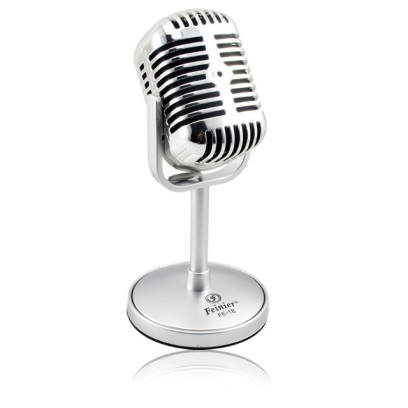 Skolēnu skatuves runas konkurssNOLIKUMSMĒRĶI UN UZDEVUMIIzkopt skolēnos nacionālo identitāti, veicināt viņu emocionālo un radošo pašizpausmi, izmantojot vārda mākslas spēku. Attīstīt un pilnveidot bērnu un jauniešu skatuves runas kultūru un aktiermeistarību.Profesionāli novērtēt dalībnieku skatuves runas iemaņas.Attīstīt koncentrēšanās spējas, emocionalitāti veidot iztēli un prasmi noturēt auditorijas interesi.Sekmēt bērnu un jauniešu interesi par latviešu un pasaules literatūras mantojumu un devumu latviešu nacionālās kultūras veidošanā. ORGANIZATORIKandavas novada Izglītības pārvalde sadarbībā ar Kandavas novada izglītības iestādēm.DALĪBNIEKIIzglītības iestāžu (vispārējās, profesionālās, speciālās un interešu izglītības) skolēni. Pasākumu laikā dalībnieki var tikt fotografēti vai filmēti, un fotogrāfijas un audiovizuālais materiāls var tikt publiskots.NORISESkolēnu skatuves runas konkursa darbu izvēle tematiski jāsaista ar skolēnu pašidentitāti, nacionālās un valstiskās identitātes stiprināšanu. Ieteicamās daiļdarbu tēmas: es pats, valoda, ģimene, mans novads/pilsēta, brīvība, Tēvzeme, ņemot vērā, ka 2018.gadā svinam Latvijas valsts 100gadi un 2018.gadā ir atzīmējamas jubilejas rakstniekiem un dzejniekiem – Rūdolfam Blaumanim, Leonīdam Breikšam, Guntaram Godiņam, Imantam Ziedonim, Ojāram Vācietim, Olgai Lisovskai, Elīnai Zālītei u.c.	Konkurss notiek divās kārtās:1.kārta – 2018.gada janvāris - februāris skates pilsētās/novados/apvienotajos novados un profesionālās izglītības iestādēs;Kandavas novadā I kārtas Skatuves runas konkurss norisinās š.g. 23.februārī plkst. 10:00.Norises vieta tiks precizēta pēc pieteikumu saņemšanas.Pieteikšanās 1.kārtai Kandavas novadā sūtot pieteikuma anketu līdz 14.februārim elektroniski uz e-pasta adresi jcnagla@inbox.lv2.kārtai konkursantus izvirza Kandavas novada Izglītības pārvalde.2.kārta – 2018.gada marts – aprīlis – skates reģionos:2.kārtas koordinatoru kontaktinformācija VISC mājaslapā www.visc.gov.lv tiks publicēta 2018.gada janvārī.2.kārtai konkursantus izvirza Kandavas novada Izglītības pārvalde.Norises noteikumi 1. Dalībnieks konkursā runā vienu prozas un vienu dzejas darbu. Vienu no darbiem var izpildīt latviešu valodas dialektā/izloksnē.2. Mazākumtautību izglītības iestāžu dalībnieki vienu no darbiem var runāt dzimtajā valodā.3. Katra atsevišķā literārā darba priekšnesuma ilgums nedrīkst pārsniegt 3 minūtes.4. Konkursa reģionālajā skatē (2.kārtā) piedalās ne vairāk kā 8 dalībnieki katrā vecuma grupā.Dalībniekus vērtē 6 grupās:- 1.klases grupa;- 2.-3.klašu grupa;- 4.- 6.klašu grupa;- 7.- 9.klašu grupa;- 10.-12.klašu grupa;- profesionālās izglītības iestāžu audzēkņi.PIETEIKŠANĀS Dalībnieku skaitu un atlases skates posmus konkursa 1.kārtā nosaka novada/pilsētas skates organizatori.Pieteikšanās 1.kārtai Kandavas novadā sūtot pieteikuma anketu līdz 14.februārim elektroniski uz e-pasta adresi jcnagla@inbox.lv2.kārtai konkursantus izvirza Kandavas novada Izglītības pārvalde.	Konkursa 2.kārtai izvirza no katras grupas: 1 dalībnieku novadi/pilsētas, kurās ir līdz 5 vispārējās izglītības iestādēm;2 dalībniekus novadi/pilsētas, kurās ir 6 līdz 10 vispārējās izglītības iestādes;3 dalībniekus novadi/pilsētas, kurās ir 11 līdz 15 vispārējās izglītības iestādes;4 dalībniekus novadi/pilsētas, kurās ir 15 un vairāk vispārējās izglītības iestādes.No katras interešu izglītības iestādes konkursa 2.kārtai izvirza ne vairāk kā vienu dalībnieku no katras grupas. No profesionālās izglītības iestādēm konkursa 2.kārtai izvirza ne vairāk kā 3 dalībniekus no katras izglītības iestādēs.Dalībniekus konkursa 2.kārtai piesaka novada/pilsētas konkursa koordinators desmit dienas pirms reģionālā konkursa, nosūtot pieteikuma anketu (pielikums) elektroniski uz e-pasta adresi: dace.jurka@visc.gov.lv un pievienojot žūrijas protokolu no 1.kārtas skates.VĒRTĒŠANAKonkursa 1.kārtu vērtē pilsētu/novadu/apvienoto novadu izvēlēta žūrija.Kandavas novadā priekšnesumus vērtē Kandavas novada Izglītības pārvaldes izveidota komisija.2.kārtai konkursantus izvirza Kandavas novada Izglītības pārvalde.Konkursa 2.kārtu vērtē VISC apstiprināta žūrija.Skatuves runas vērtēšanas kritēriji (max 50 punkti):Domas atklāsme (runas loģika un runātāja uzdevums) - 10 punkti,Spilgtu priekšstatu gleznu esamība un atklāsme klausītājam (teikto redzēt, dzirdēt, saprast) - 10 punktiKontakts ar klausītāju (kam runā) - 10 punkti,Skaidra dikcija un artikulācija - 10 punkti,Repertuāra atbilstība runātājam (vecums, individualitāte) - 10 punkti.FINANSĒŠANA1.kārtu finansē izglītības iestādes, pašvaldības. 2.kārtas konkursa norisei žūrijas darba samaksu, daļēju telpu īri finansē no valsts budžeta 42.03.apakšprogrammas „Skolu jaunatnes dziesmu un deju svētki”.Pārējos ar konkursa 2.kārtu saistītos izdevumus sedz pašvaldības vai izglītības iestādes. Kandavas novada Izglītības pārvaldes metodiķe Ieva Ozoliņajcnagla@inbox.lv 28329487 www.knip.lvPielikumsPIETEIKUMSSkolēnu skatuves runas konkurssPieteikumi jāiesūta elektroniski uz e-pastu: jcnagla@inbox.lv__________________________________________novads/ pilsēta_______________________________________skates norises vieta, datums Konkursa dalībniekiPieteikumu sagatavoja:Vārds, uzvārds ____________________Kontakttālrunis ____________________E- pasta adrese ____________________Datums __________________________Pieteikšanās 1.kārtai Kandavas novadā sūtot pieteikuma anketu līdz 14.februārim elektroniski uz e-pasta adresi jcnagla@inbox.lvN.p.k.Dalībnieka vārds, uzvārdsIzglītības iestādeKlaseAutoravārds, uzvārdsNosaukumsIlgums(nepārsniedz 3 min.)Pedagogavārds, uzvārdsTālruņa nr.